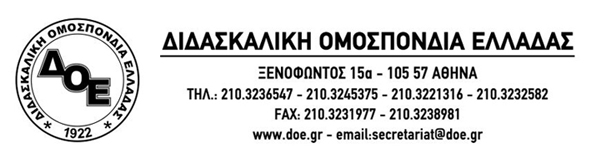 Αριθ. Πρωτ. 887	 	                           Αθήνα  21/5/2014		               Προς                           			                    Τους Συλλόγους Εκπαιδευτικών Π.Ε. ΘΕΜΑ:  Οριστική Ημερήσια Διάταξη 83ης Γ.Σ. του κλάδου  Συνάδελφοι, συναδέλφισσες,	Σύμφωνα με το άρθρο 35 του καταστατικού της Δ.Ο.Ε., σας αποστέλλουμε την Οριστική Ημερήσια Διάταξη της 83ης Γενικής Συνέλευσης του κλάδου για συζήτηση και έγκριση από τις Γενικές Συνελεύσεις των Συλλόγων σας. 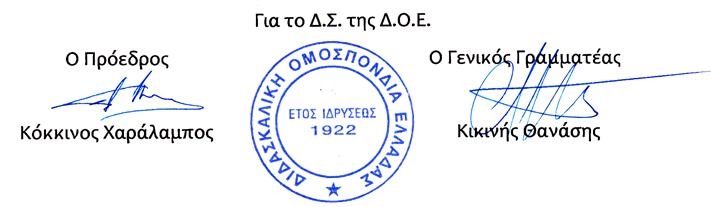 ΟΡΙΣΤΙΚΗ ΗΜΕΡΗΣΙΑ ΔΙΑΤΑΞΗ83ης Γενικής Συνέλευσης22 - 24  Ιουνίου 2014ΘΕΜΑΤΑΘέμα 1ο  : ΠΕΠΡΑΓΜΕΝΑ–ΠΡΟΫΠΟΛΟΓΙΣΜΟΣ–ΕΝΗΜΕΡΩΣΗ ΑΠΟ ΑΙΡΕΤΟΥΣΈκθεση  Πεπραγμένων Δ.Σ. Δ.Ο.Ε. Προϋπολογισμός χρήσης 2014 – 2015Ενημέρωση από αιρετούς του Κ.Υ.Σ.Π.Ε.Κριτική πεπραγμένων – Δευτερολογία Προέδρου Δ.Ο.Ε.ΘΕΜΑ 2ο  : ΔΙΕΚΔΙΚΗΤΙΚΟ ΠΛΑΙΣΙΟ – ΠΡΟΓΡΑΜΜΑ ΔΡΑΣΗΣ 2014-2015Διεκδικητικό ΠλαίσιοΜέτρα αποτροπής της αξιολόγησης που προβλέπει το σχέδιο Π.Δ. του Υπουργείου Παιδείας και οι Νόμοι 3848/10 και 4024/11.Πειθαρχικές διατάξεις για τους Δημοσίους Υπαλλήλους.ΟικονομικάΔαπάνες για την ΠαιδείαΟικονομικά ΕκπαιδευτικώνΣυνταξιοδοτικάΕιδική ΑγωγήΠρόγραμμα ΔράσηςΟΡΙΣΤΙΚΗ ΗΜΕΡΗΣΙΑ ΔΙΑΤΑΞΗ83ης Γενικής Συνέλευσης22 - 24  Ιουνίου 2014  Η αδιέξοδη πολιτική που από το 2010, με πρόσχημα τη σωτηρία της χώρας, εφαρμόζουν οι ελληνικές κυβερνήσεις κατ’ εντολή της  Τρόικα (Δ.Ν.Τ., Ε.Κ.Τ., Ε.Ε.), έχει δημιουργήσει συνθήκες απελπισίας για τους εργαζόμενους.  Τα λογιστικά εφευρήματα, επικοινωνιακού χαρακτήρα κι επικίνδυνα διαστρεβλωτικά, περί πλεονάσματος στην ελληνική οικονομία, ηχούν κωμικοτραγικά.    Η επιβαλλόμενη από την ξενόφερτη Τρόικα πολιτική της κυβέρνησης γεννά και νέες στρατιές ανέργων και ανθρώπων που «ζουν» κάτω από το όριο της φτώχιας. Οι φοροεπιδρομές που εξαπολύει κατά μισθωτών και συνταξιούχων (του εύκολου δηλαδή στόχου) η κυβέρνηση, εντείνουν τα τεράστια προβλήματα που έχει επιφέρει η συνεχιζόμενη άγρια περικοπή μισθών και συντάξεων των τελευταίων ετών και η πολιτική της συρρίκνωσης των Δημοσίων Υπηρεσιών και του κοινωνικού κράτους .  Η Δημόσια Εκπαίδευση και η Υγεία, έχουν βρεθεί όλο το τελευταίο χρονικό διάστημα στο στόχαστρο της κυβερνητικής πολιτικής. Είναι ολοφάνερη η πρόθεση των κυβερνώντων να «ξεμπερδεύουν» με αυτό το κομμάτι λειτουργίας του κράτους. Το ίδιο όμως συμβαίνει και με το σύνολο του Δημόσιου Τομέα.   Στα πλαίσια αυτής της πολιτικής προωθείται η αξιολόγηση των ποσοστώσεων στο Δημόσιο και για πρώτη φορά ακούγονται καθαρά από επίσημα χείλη οι προθέσεις για την άρση της μονιμότητας.   Ο εφιάλτης της απόλυσης καραδοκεί για χιλιάδες εργαζόμενους και έχει, πλέον, χτυπήσει και το χώρο της εκπαίδευσης διαψεύδοντας τις διαβεβαιώσεις ότι οι ευαίσθητοι τομείς της παιδείας και της υγείας θα εξαιρούνταν για να μη στερηθεί ο ελληνικός λαός τη στοιχειωδώς σωστή παροχή των δύο πολύτιμων αυτών αγαθών.  Ο χώρος της εκπαίδευσης βίωσε μέσα στον τελευταίο χρόνο μια πρωτόγνωρη πραγματικότητα με εκπαιδευτικούς να βρίσκονται στο φάσμα της διαθεσιμότητας – κινητικότητας και, τελικά, της απόλυσης και άλλους να μετατάσσονται από τη Β/θμια στην Α/θμια εκπαίδευση για να «σωθούν». Μια νέα πραγματικότητα, δίχως εκπαιδευτικό προγραμματισμό και σχεδιασμό αλλά με κριτήρια οικονομικού – λογιστικού χαραχτήρα, διαμορφώθηκε. Μια νέα πραγματικότητα δίχως διορισμό μόνιμων εκπαιδευτικών, με χιλιάδες αναπληρωτές να προσλαμβάνονται μόνο μέσα από κονδύλια του ΕΣΠΑ και με τα προγράμματα ελαστικής και φτηνής «κοινωφελούς» εργασίας του Ο.Α.Ε.Δ. να βρίσκουν πεδίο εφαρμογής στο χώρο της εκπαίδευσης για πρώτη φορά.  Οι εκπαιδευτικοί δέχτηκαν ανελέητη επίθεση σε όλους τους τομείς της υπαλληλικής και προσωπικής τους ζωής. Απολύσεις στη Β/θμια εκπαίδευση, υποχρεωτικές μετατάξεις σε καθεστώς παραβίασης κάθε έννοιας νομιμότητας,  αυθαίρετες μετακινήσεις, μη πραγματοποίηση αναγκαίων αποσπάσεων, μη πραγματοποίηση των μεταθέσεων, διοικητικός αυταρχισμός με πειθαρχικές διώξεις στα πλαίσια ενός πειθαρχικού «δικαίου» που όλοι αναγνωρίζουν τον άδικο κι αυταρχικό χαρακτήρα του αλλά κανείς δεν καταργεί και έναρξη εφαρμογής της αξιολόγησης με θεσμικό πλαίσιο που οδηγεί σε κατηγοριοποίηση και κλείσιμο σχολικών μονάδων, μισθολογική – βαθμολογική καθήλωση και απολύσεις. Κι όλα τα παραπάνω, μέσα στο εδώ και χρόνια διαμορφωμένο, τοπίο της υποχρηματοδότησης των σχολικών μονάδων κάτι που κάνει εξαιρετικά δύσκολο το να καλύψουν βασικούς τομείς λειτουργίας τους (γραφική ύλη, πετρέλαιο θέρμανσης) αλλά και της κατάργησης εκπαιδευτικών κατακτήσεων όπως η αναλογία 1:25 στα τμήματα.  Η πολιτική του μνημονίου, της σκληρής και μονόπλευρης λιτότητας, της πλήρους ισοπέδωσης της εργασίας, των απολύσεων και της ανεργίας, της δραματικής μείωσης εισοδημάτων, της ανατροπής των εργασιακών και ασφαλιστικών δικαιωμάτων, της διάλυσης των Δημοσίων Υπηρεσιών και της “ακύρωσης” των Κοινωνικών Αγαθών, που επιβάλλεται από την Τρόικα και το ΔΝΤ και εκτελείται κατά γράμμα από την Κυβέρνηση, απαιτεί από όλους μας να βρεθούμε στο δρόμο και να αγωνιστούμε για την ανατροπή της. Απαιτεί αφύπνιση και δυναμικούς αγώνες.   Όλα αυτά τα μέτρα, άρρηκτα συνδεδεμένα με την υιοθέτηση μιας σκληρής  αντιεκπαιδευτικής και αντιλαϊκής πολιτικής, είναι απαραίτητο να βρουν απέναντί τους τη δυναμική αντίσταση του εκπαιδευτικού κινήματος. Οφείλουμε, όλοι μαζί, να συνεχίσουμε και να δυναμώσουμε αυτόν τον αγώνα για  να ανατρέψουμε την πολιτική των μνημονίων της κυβέρνησης και της Τρόικας, που πλήττουν τους εκπαιδευτικούς αλλά  και όλους τους εργαζόμενους, τη δημόσια  εκπαίδευση αλλά και το σύνολο των κοινωνικών αγαθών και κατακτήσεων.ΔΙΕΚΔΙΚΗΤΙΚΟ ΠΛΑΙΣΙΟΤο Δ.Σ. της Δ.Ο.Ε. εισηγείται στις Γ.Σ. των Συλλόγων:Α. Μέτρα αποτροπής εφαρμογής της Αξιολόγησης που προβλέπει το Π.Δ. 152/2013  και οι Νόμοι 4024/11 και 3848/10  Το Δ.Σ. της Δ.Ο.Ε., υλοποιώντας τις αποφάσεις της 82ης Γ.Σ. του κλάδου ακολούθησε σε όλη την τρέχουσα συνδικαλιστική χρονιά το δρόμο της προσπάθειας αποτροπής της εφαρμογής της αξιολόγησης – χειραγώγησης που ξεκίνησαν μέσα από την εφαρμογή της Α.Ε.Ε.   Από την αρχή της φετινής σχολικής χρονιάς, το οργανωμένο συνδικαλιστικό κίνημα δίνει μια ιστορική μάχη για τη διαφύλαξη της παιδαγωγικής ελευθερίας και της δημοκρατίας στο ελληνικό σχολείο:Με απεργίες και διαδηλώσεις σε όλη τη χώρα.Με την πραγματοποίηση μαζικών Γενικών Συνελεύσεων και εκδηλώσεων-συζητήσεων σε κάθε πόλη της Ελλάδας.Με την υπογραφή του κειμένου της Ομοσπονδίας ενάντια στην Αξιολόγηση - Χειραγώγηση από το σύνολο σχεδόν των εκπαιδευτικών της Πρωτοβάθμιας Εκπαίδευσης (58.650 υπογραφές πανελλαδικά, ποσοστό 93,5%).Με την ακύρωση των σεμιναρίων των Σχολικών Συμβούλων για την αυτοαξιολόγηση σε όλη την Ελλάδα.Με την ακύρωση των σεμιναρίων για την αξιολόγηση στο Υπουργείο Παιδείας μετά από μαζικές και μαχητικές κινητοποιήσεις.Με τις συνεδριάσεις των συλλόγων διδασκόντων στις οποίες οι εκπαιδευτικοί αποφάσισαν να μη συμμετέχουν με τη θέλησή τους στη συγκρότηση των ομάδων εργασίας για την αυτοαξιολόγηση και οδήγησαν την πολιτική ηγεσία του Υπουργείου στην αυταρχική εγκύκλιο πανικού της 24ης Μαρτίου με την οποία «επιστράτευσε» τους εκπαιδευτικούς για τη συγκρότηση των ομάδων εργασίας της Α.Ε.Ε.. Με τη συντεταγμένη στάση των εκπαιδευτικών της Α/θμιας εκπαίδευσης και μετά το «εντέλλεσθε», έναν αγώνα που άρχισε και θα συνεχιστεί με τη στρατηγική της ακύρωσης στην πράξη των σχεδίων του Υπουργείου.   Μέσα από όλες αυτές τις διαδικασίες, καταγράφηκε η συντριπτική αντίθεση του κλάδου στην επιχειρούμενη αξιολόγηση-χειραγώγηση και αυτό είναι μια πραγματικότητα που κανείς δεν μπορεί να αμφισβητήσει.  Ο κλάδος μας έχει δώσει μεγάλους αγώνες για την παιδαγωγική ελευθερία και τη δημοκρατία στο σχολείο και είναι αντίθετος σε κάθε μορφή αξιολόγησης - χειραγώγησης που κατηγοριοποιεί τα σχολεία και τιμωρεί τους εκπαιδευτικούς.  Σε καμία περίπτωση δεν μπορούν να γίνουν αποδεκτές πολιτικές που  χρησιμοποιούνται  προσχηματικά από την κυβέρνηση με μοναδικό στόχο την υλοποίηση των μνημονιακών δεσμεύσεων για δραστικό περιορισμό των εκπαιδευτικών (ελάχιστοι διορισμοί απολύσεις και ελαστικοποίηση των εργασιακών σχέσεων) και ελαχιστοποίηση του μισθολογικού κόστους στο Δημόσιο.  Υπάρχει κατηγορηματική διαφωνία με τα νομοθετήματα των τελευταίων χρόνων (Ν.3848/10, Ν.4024/11, Π.Δ. 152/13) γιατί ως στόχο τους δεν έχουν την αναβάθμιση του παρεχόμενου εκπαιδευτικού έργου, αλλά τη χειραγώγηση και τιμωρία των εκπαιδευτικών και την κατηγοριοποίηση των σχολείων.   Οι αυθαίρετες, αντιπαιδαγωγικές και αντιεπιστημονικές ποσοστώσεις που προβλέπονται στο Ν.4024/2011 (προάγεται το 90% των εκπαιδευτικών από τον βαθμό Ε στον Δ, το 80% στον Γ, το 70% στον Β και το 30% στον Α) δείχνουν ξεκάθαρα πως για οικονομικούς και μόνο λόγους χρησιμοποιείται η αξιολόγηση προκειμένου να καθηλωθούν ακόμη περισσότερο οι μισθοί των εκπαιδευτικών.   Η προσπάθεια να απαλλαγεί το κράτος από τις διαχρονικές του ευθύνες και να υποδειχθεί ο εκπαιδευτικός ως μοναδικός υπαίτιος των προβλημάτων της εκπαίδευσης, είναι άδικη, επικίνδυνη και δε βοηθάει στη δημιουργία παιδαγωγικού κλίματος στα σχολεία, το οποίο είναι απαραίτητο προκειμένου να έχουμε εκπαίδευση αντάξια των αναγκών της εποχής που διανύουμε.   Η σύνδεση της μισθολογικής και βαθμολογικής εξέλιξης με την αξιολόγηση, η οποία θέτει φραγμούς μέσα από μια σειρά εντελώς αυθαίρετων ποσοστώσεων  ανοίγοντας μέχρι και τον Καιάδα των απολύσεων, αποτελεί κόκκινη γραμμή και εχθρική ενέργεια κατά του κλάδου και δε γίνεται αποδεκτή.  Στη μεταπολιτευτική ιστορία της εκπαίδευσης και μετά την ιστορική κατάκτηση της κατάργησης του επιθεωρητή και του «επιθεωρητισμού» το 1982, έγιναν πολλές προσπάθειες για την «παλινόρθωση» αντίστοιχων λογικών και καταστάσεων. Οι ενωτικοί αγώνες της Δ.Ο.Ε., δεν επέτρεψαν την εφαρμογή ακόμη και ψηφισμένων νόμων (2525/97, 2986/03, 3848/10) και αυτό θα συμβεί και με οποιαδήποτε διάταξη αγνοεί τις τεκμηριωμένες θέσεις του οργανωμένου συνδικαλιστικού κινήματος.Διεκδικούμε:Άμεση κατάργηση των νόμων 3848/10 και 4024/11.Απόσυρση του σχεδίου Π.Δ. του Υπουργείου Παιδείας.Ακώλυτη βαθμολογική και μισθολογική εξέλιξη. Ο Κλάδος θα λάβει όλα τα μέτρα που είναι αναγκαία για την αποτροπή εφαρμογής της αξιολόγησης – χειραγώγησης στην πράξη (συλλαλητήρια, συγκεντρώσεις, στάσεις εργασίας, αγωνιστικές και απεργιακές δράσεις με διάρκεια), ώστε τα αντιδραστικά νομοθετήματα να μην εφαρμοστούν.Β. Πειθαρχικές διατάξεις   Η Κυβέρνηση, εφαρμόζοντας τις εντολές των δανειστών, θέλει οι δημόσιοι υπάλληλοι, επομένως και οι εκπαιδευτικοί, να είναι πλέον πειθήνια όργανα της διοίκησης και του αυταρχικού κράτους, αφού θα επικρέμεται πάνω από το κεφάλι τους η «δαμόκλειος σπάθη» της απόλυσης, της «αργίας» και της «δυνητικής αργίας» σε περίπτωση «πειθαρχικού παραπτώματος». Είναι προφανές πως με «όχημα» τα πειθαρχικά παραπτώματα θα ανοίξει ο «ασκός του Αιόλου» για  απολύσεις και στην εκπαίδευση.   Σύμφωνα με τον Ν.4093/2012, η παραπομπή υπαλλήλου στο Πειθαρχικό Συμβούλιο ή σε ποινική δίκη για παράβαση καθήκοντος, συνεπάγεται αυτοδίκαιη αργία. Οι συνέπειες του συγκεκριμένου νομοθετήματος είναι τρομακτικές, καθώς το σύνολο των δημοσίων υπαλλήλων είναι εκτεθειμένο στη διάθεση του οποιουδήποτε προχωρήσει σε ένδικα μέσα για οποιοδήποτε λόγο, από τον πιο σοβαρό ως τον πιο ασήμαντο.   Με δεδομένο τον τεράστιο όγκο υποθέσεων που εκκρεμούν στην ελληνική δικαιοσύνη, καθώς και τους αργούς ρυθμούς απονομής της, γίνεται αντιληπτό πως βρισκόμαστε μπροστά σε πρωτοφανείς καταστάσεις ομηρείας και ανάλγητης οικονομικής και κοινωνικής εξόντωσης των εργαζόμενων, οι οποίοι τίθενται σε αργία (με ό,τι αυτό συνεπάγεται) μέχρι να εκδικαστεί η υπόθεση!!   Πέρα από το πρωτόγνωρο γεγονός της κατάργησης του τεκμηρίου της αθωότητας, έχουμε και τη δημιουργία περιβάλλοντος εκφοβισμού και τρομοκρατίας στις σχολικές μονάδες και στην εκπαίδευση γενικότερα.   Το κλίμα αυτό έκανε έντονα αισθητή την παρουσία του τον τελευταίο χρόνο. Οι πειθαρχικές διώξεις εκπαιδευτικών αυξήθηκαν σε ανησυχητικό βαθμό. Ιδιαίτερης σημασίας είναι το φαινόμενο της δίωξης συναδέλφων γιατί «τόλμησαν» , μέσα από τη νόμιμη οδό, να υπερασπιστούν δικαιώματά τους που θεωρούσαν ότι θίγονταν καθώς και η δίωξη συνδικαλιστικών στελεχών με την ολοφάνερη πρόθεση περιορισμού της συνδικαλιστικής ελευθερίας και δράσης.Διεκδικούμε:Την κατάργηση του Ν. 4093/2012 (Μεσοπρόθεσμο) και των Ν. 4111/13 (νόμος Μανιτάκη) και 4057/12.Το Υπουργείο παιδείας να αποσύρει άμεσα τη συγκεκριμένη απαράδεκτη και επικίνδυνη για τη Δημοκρατία, εγκύκλιό του, με την οποία επί της ουσίας, επιβάλλεται πειθαρχική ποινή πριν την εκδίκαση και την οριστική καταδίκη του εκπαιδευτικού. Την κατάργηση της πράξη νομοθετικού περιεχομένου που αφορά πολιτικές επιστρατεύσεις υπαλλήλων.Την επαναφορά των αιρετών εκπροσώπων του κλάδου στα Πειθαρχικά ΣυμβούλιαΗ Δ.Ο.Ε. θα προχωρήσει σε :Μπλοκάρισμα των διαδικασιών στα Πειθαρχικά Συμβούλια ώστε να σταματήσει κάθε διαδικασία δίωξης. Τα διορισμένα μέλη θα καλούνται να αποχωρούν σε περίπτωση που κάποιος διώκεται.Άμεση προληπτική παρέμβαση στα όργανα διοίκησης και αποτροπή κάθε παραπομπής με το αδίκημα της ανάρμοστης εντός και εκτός Υπηρεσίας συμπεριφοράς, για ζητήματα συνδικαλιστικής και πολιτικής δράσης. Συνδικαλιστική, νομική και οικονομική στήριξη σε όποιον διώκεται, βρίσκεται σε αργία ή διαθεσιμότητα. Για το σκοπό αυτό θα πρέπει να ιδρυθεί ένα Ταμείο Αλληλοβοήθειας με το να προβλεφθεί στον προϋπολογισμό ένα κονδύλι ώστε να καλύπτεται κάθε συνάδελφος ο οποίος διώκεται. Γ.  Οικονομικά α) Δαπάνες για την Παιδεία  Οι σκληρές πολιτικές των περικοπών που ακολουθούνται τα τελευταία χρόνια  από τις μνημονιακές κυβερνήσεις έχουν πλήξει βαρύτατα τα κοινωνικά αγαθά της παιδείας και της υγείας.  Στο χώρο της παιδείας, το αίτημα για αύξηση των δαπανών στο ύψος του 5% επί του Α.Ε.Π., ως πρώτο βήμα προσέγγισης του Ευρωπαϊκού Μέσου Όρου, ιεραρχείται ως πρώτο στις διεκδικήσεις μας. Κι αυτό γιατί πιστεύουμε ότι οι δαπάνες που διατίθενται από τον προϋπολογισμό για την Παιδεία έχουν άμεση σχέση με τις στοχεύσεις και τις προτεραιότητες της κυβέρνησης σχετικά με την ποιότητά της.  Η αύξηση των δαπανών για την Παιδεία θα διασφάλιζε σύγχρονες υποδομές, εκσυγχρονισμό αναλυτικών προγραμμάτων και βιβλίων, καθώς και προγραμμάτων σπουδών, καινοτόμα προγράμματα και στήριξη της έρευνας, υψηλού επιπέδου εκπαιδευτικούς και προπάντων στήριξη της Δημόσιας Δωρεάν παρεχόμενης Εκπαίδευσης ως ανταπόδοση της φορολόγησης του Έλληνα πολίτη, καθιστώντας τη χώρα μας κέντρο εκπαίδευσης της ευρύτερης περιοχής.   Σήμερα η συνεχιζόμενη μείωση των δαπανών για την Παιδεία συνεπάγεται τη συρρίκνωση των Πολιτικών Αντισταθμιστικής Αγωγής (Ολοήμερο Σχολείο, Τάξεις Υποδοχής, Τμήματα Ένταξης, Ενισχυτική Διδασκαλία, αναλογία μαθητών ανά εκπαιδευτικό κ.λ.π.) και γενικότερα της ποιότητας της εκπαίδευσης.   Για άλλη μια χρονιά, οι μόνιμοι διορισμοί εκπαιδευτικών προβλέπεται να είναι μηδενικοί και οι προσλήψεις αναπληρωτών μέσω του τακτικού προϋπολογισμού συρρικνωμένες στα κατώτατα όρια, οδηγώντας σε ελαστικές μορφές εργασίας και στην ανεργία χιλιάδες συναδέλφους μας.    Οι δαπάνες για τα λειτουργικά έξοδα των σχολείων εξακολουθούν να είναι απαράδεκτα συρρικνωμένες.  Το πρόγραμμα σχολικής στέγης παραμένει παγωμένο.  Περισσότεροι από 60.000 μαθητές προσχολικής ηλικίας  θα παραμείνουν εκτός του δημόσιου νηπιαγωγείου και στη νέα σχολική χρονιά.    Χωρίς τα απαραίτητα κονδύλια δεν μπορούν να ικανοποιηθούν μια σειρά από αιτήματα που συντελούν στην αναβάθμιση της ποιότητας της εκπαίδευσης.Διεκδικούμε:Αύξηση των δαπανών για την Παιδεία στο 5% του ΑΕΠ.Έκτακτο κονδύλι για να καλυφθούν οι λειτουργικές ανάγκες των σχολείων.Ορθολογική κατανομή των κοινοτικών πόρων ιδιαίτερα για θεσμούς που αφορούν στην Π.Ε., τη σημασία και την αξία της οποίας όλοι αναγνωρίζουν και αποδέχονται.Ούτε ένα ευρώ από τις τσέπες των γονιών για πληρωμή λειτουργικών εξόδων σχολείων, π.χ. οργάνωση ολοήμερου, εκπαιδευτικές εκδρομές κτλ. Κάλυψη όλων των λειτουργικών κενών των σχολείων.Αναβάθμιση των θεσμών αντισταθμιστικής αγωγής.β) Οικονομικά Εκπαιδευτικών  Οι ρυθμίσεις του Νόμου 4024/11 (μισθολόγιο – φτωχολόγιο) έχουν φέρει τους εκπαιδευτικούς σε απόλυτη απόγνωση, μετατρέποντας τους μισθούς της σε προνοιακό επίδομα, στερώντας τους τη δυνατότητα να ζουν αξιοπρεπώς.  Το πρόβλημα είναι ακόμη εντονότερο στους νέους εκπαιδευτικούς οι οποίοι εκτός από τους μισθούς φτώχειας των 645€ έχουν να αντιμετωπίσουν και τις μετακινήσεις σε όλη την Ελλάδα.  Το βαθμολόγιο με τις διαρκείς αξιολογήσεις, τις αυθαίρετες και αντιεπιστημονικές ποσοστώσεις εκτός από το αυταρχικό πλαίσιο που δημιουργεί έχει ως στόχο και την περαιτέρω οικονομική καθίζηση των  εκπαιδευτικών:Διεκδικούμε:Μισθούς αξιοπρεπούς διαβίωσης για τον εκπαιδευτικό.Άμεση και ουσιαστική οικονομική αναβάθμιση των εκπαιδευτικών στα εισαγωγικά κλιμάκια.Απόσυρση όλων των μνημονιακών περικοπών.Αφορολόγητο στα 12.000€.Κατάργηση του Νόμου  4024/2011.Χορήγηση ενοικίου στους νεοδιόριστους και αναπληρωτές συναδέλφους μας. Επίδομα θέρμανσης για όλους τους χαμηλόμισθους. Επίδομα παραμεθορίου περιοχής και στους ωρομίσθιους.Μέτρα στήριξης των υπερχρεωμένων νοικοκυριών.Δ. Συνταξιοδοτικά  Με το  ΦΕΚ 313 τ.Β΄12/2/2014 εισάγεται νέος τρόπος υπολογισμού του εφάπαξ που, στην ουσία, εξαρτά το ποσό που θα εισπράττει ο υπάλληλος στη λήξη του εργασιακού του βίου από τα έσοδα του ταμείου και τον αριθμό των ασφαλισμένων που συνταξιοδοτούνται.   Ο μεταβαλλόμενος συντελεστής βιωσιμότητας  του Ταμείου δεν εξασφαλίζει ποτέ σταθερό εφάπαξ , χάνεται ο ανταποδοτικός του χαρακτήρας και καθιστά μη βιώσιμο το εφάπαξ που θα φτάνει στα χέρια των εργαζομένων, οι οποίοι για μια ακόμη φορά βλέπουν τους κόπους μιας ζωής να καταληστεύονται εξ’  αιτίας των ολέθριων μνημονιακών πολιτικών.  Με το νέο τρόπο υπολογισμού, οι εργαζόμενοι χωρίζονται, επίσης, αυθαίρετα σε αυτούς που έχουν κάνει αίτηση συνταξιοδότησης μέχρι 31/8/2013, των οποίων το ΕΦΑΠΑΞ υπολογίζεται σύμφωνα με τα ως τώρα ισχύοντα  και σε αυτούς που συνταξιοδοτούνται μετά την 1/9/2013 και θα υποστούν επιπλέον  μειώσεις με το νέο τρόπο υπολογισμού.Διεκδικούμε:Καμία περικοπή στις συντάξεις, άρση των μειώσεων που επιβλήθηκαν με τις μνημονιακές πολιτικές.Πλήρη σύνταξη για τους εκπαιδευτικούς στα 35 χρόνια υπηρεσίας, ανεξαρτήτως ορίου ηλικίας,  με υπολογισμό της σύνταξης στα 35/35.Αποκατάσταση όλων των αδικιών στο εφάπαξ, στα επίπεδα των χρόνων πριν τη ληστρική επιδρομή του μνημονίου.Αποκατάσταση των αποθεματικών των ταμείων στα προ του υποχρεωτικού κουρέματος των ομολόγων επίπεδα.Άμεση καταβολή των συντάξεων (βασική και επικουρικά ταμεία).Ε. Ειδική Αγωγή  Ο κλάδος, με τις αποφάσεις της 82ης Γενικής Συνέλευσης έθεσε το συνολικό πλαίσιο των διεκδικήσεών του για την Ειδική Αγωγή.    Στις 12/5/2014 το Δ.Σ. της Δ.Ο.Ε. συναντήθηκε με τον Υφυπουργό Παιδείας και το Διευθυντή της Δ/νσης Ειδικής Αγωγής του Υπουργείου και συζήτησαν όλα τα ζητήματα από το τελευταίο σχέδιο νόμου που προωθεί η κυβέρνηση σε σχέση με την Ειδική Αγωγή.  Πιστεύουμε πως βασική προϋπόθεση για τη σωστή οργάνωση και λειτουργία αυτού του τόσο ευαίσθητου τομέα της εκπαίδευσης  είναι το να δοθούν όλα τα απαραίτητα κονδύλια ώστε να γίνουν πράξη τα κατάλληλα κτίρια, η δυνατότητα μεταφοράς των μαθητών και ο μόνιμος διορισμός όλου του απαραίτητου προσωπικού (Εκπαιδευτικοί, Ειδικό Εκπαιδευτικό και Βοηθητικό Προσωπικό). Θυμίζουμε, για μια ακόμη φορά, το τραγικό φαινόμενο οι συνάδελφοί μας απόφοιτοι των πανεπιστημιακών σχολών Ειδικής Αγωγής να εργάζονται επί σειρά πολλών ετών ως αναπληρωτές και καμία πρόβλεψη να μην υπάρχει ακόμη και σήμερα, που αναπτύσσεται όλη αυτή η συζήτηση, ώστε να πραγματοποιηθεί διαγωνισμός ΑΣΕΠ για το μόνιμο διορισμό τους στην εκπαίδευση. Από την άλλη η όλο και πιο συρρικνωμένη χρηματοδότηση προς το Δημόσιο Σχολείο καθιστά σχέδια επί χάρτου τις όποιες προτάσεις υπάρχουν στην κατεύθυνση της επίλυσης των προβλημάτων τόσο σε επίπεδο δομών όσο και σε επίπεδο σχεδιασμού της λειτουργίας της Ειδικής Αγωγής.Διεκδικήσεις :    Το Δ.Σ. της Δ.Ο.Ε. έχοντας ως βάση τις ψηφισμένες από την 82η Γ.Σ. θέσεις του Κλάδου για την Ειδική Αγωγή και εν όψει της κατάθεσης του σχεδίου νόμου στη Βουλή εξειδικεύει τις θέσεις του επικεντρώνοντας στις αλλαγές που επιχειρούνται με τις ρυθμίσεις του τελευταίου νομοσχεδίου, στα παρακάτω:•	Η Ειδική Αγωγή θα πρέπει να ξεκαθαριστεί ότι είναι κομμάτι, προέκταση  της Γενικής Εκπαίδευσης. Έτσι μόνον θα γίνει δυνατό να εναρμονιστεί το εκπαιδευτικό σύστημα με την πολιτική της ένταξης και των ίσων ευκαιριών τόσο σε επίπεδο δομών και προγραμμάτων στα πλαίσια ενός ενιαίου εκπαιδευτικού πλαισίου,  όσο και σε επίπεδο αντιμετώπισης και εκπαίδευσης των παιδαγωγών όχι ως ξεχωριστών κλάδων αλλά ως εκπαιδευτικών για όλους τους μαθητές με την ταυτόχρονη ύπαρξη εξειδικευμένης επιστημονικής κατάρτισης αυτών που αναλαμβάνουν την εκπαίδευση των μαθητών με ειδικές εκπαιδευτικές ανάγκες.•	Στα πλαίσια αυτά, για να μιλάμε για πολιτική ένταξης των μαθητών με ειδικές εκπαιδευτικές ανάγκες στη Γενική Εκπαίδευση θα πρέπει να υπάρχει σε κάθε σχολική μονάδα η κατάλληλη υλικοτεχνική υποδομή, το απαραίτητο Ειδικό Εκπαιδευτικό (ψυχολόγοι, κοινωνικοί λειτουργοί) και Βοηθητικό προσωπικό και, φυσικά, με οργανική θέση στη σχολική μονάδα Εκπαιδευτικός Ειδικής Αγωγής. •	Απαραίτητη είναι η δημιουργία και νέων Τμημάτων Ένταξης κι όχι φυσικά το κλείσιμο αυτών που ήδη λειτουργούν στα πλαίσια των περικοπών και των συγχωνεύσεων.•	Ο θεσμός της παράλληλης στήριξης όχι μόνο δεν πρέπει να συρρικνωθεί, όπως συμβαίνει με τις ρυθμίσεις που προβλέπονται στο σχέδιο νόμου, αλλά να ενισχυθεί. Είναι απαραίτητο να ξεκαθαριστεί ότι η παράλληλη στήριξη είναι εντελώς διαφορετική περίπτωση από το Τμήμα Ένταξης. Ο εκπαιδευτικός της παράλληλης στήριξης, ως δεύτερος εκπαιδευτικός της γενικής τάξης,  θα πρέπει να τοποθετείται στο σχολείο ανεξάρτητα από την ύπαρξη Τμήματος Ένταξης. Η πρόβλεψη του σχεδίου νόμου, μόνο ένας εκπαιδευτικός να τοποθετείται σε πρόγραμμα  παράλληλης στήριξης σε κάθε σχολείο (ο οποίος, αναπόφευκτα, θα λειτουργεί σε πολλές τάξεις και μαθητές), δημιουργεί κενά στην εκπαιδευτική παρέμβαση και καθιστά το πρόγραμμα συνεκπαίδευσης ανενεργό, αφού ο εκπαιδευτικός δε θα μπορεί να βρίσκεται κοντά στο μαθητή. Σαφώς, ο ρόλος του εκπαιδευτικού παράλληλης στήριξης δεν είναι αυτός της φύλαξης ή εξυπηρέτησης του παιδιού, όπως ορθά ορίζεται, αλλά θα πρέπει να έχει τον απαραίτητο χρόνο με το μαθητή ώστε να είναι ουσιαστική η ενίσχυσή του.•	Είναι κομβικής σημασίας το να επιλυθεί το πολύ μεγάλο πρόβλημα της έγκαιρης διάγνωσης. Για να μπορέσει να γίνει κάτι τέτοιο θα πρέπει τα ΚΕΔΔΥ να είναι στελεχωμένα με το απαραίτητο μόνιμο προσωπικό και, φυσικά, θα πρέπει ο αριθμός τους, ιδιαίτερα στα μεγάλα αστικά κέντρα, να πολλαπλασιαστεί, ώστε να σταματήσει το απαράδεκτο φαινόμενο της, επί σειράς ετών, αναμονής για διάγνωση. Χρήσιμος μπορεί να αποδειχτεί ο θεσμός των ΕΔΕΑΥ, όχι όμως με τη στελέχωσή τους από μέλη των ΣΜΕΑ αλλά από μόνιμο, αποκλειστικό προσωπικό μέσα από διορισμούς και η λειτουργία τους θα πρέπει να συνδεθεί τόσο με τα ΚΕΔΔΥ όσο και με τις ΣΜΕΑΕ. Στις συνεδριάσεις της ο δάσκαλος της τάξης θα πρέπει να συμμετέχει με δικαίωμα ψήφου, αφού αυτός θα είναι ο βασικός φορέας εφαρμογής του προγράμματος. Θα πρέπει στα Ιατροπαιδαγωγικά Κέντρα να προβλεφθεί η ύπαρξη εκπαιδευτικού Ειδικής Αγωγής. Με όλες τις παραπάνω προβλέψεις θα είναι εφικτή και η ρύθμιση, η διάγνωση των ειδικών εκπαιδευτικών αναγκών να γίνεται μόνο από δημόσιους φορείς.•	Τα Ειδικά Σχολεία θα πρέπει να ενισχυθούν και να αυξηθούν ώστε να μπορούν να ανταποκριθούν, ουσιαστικά, στο ρόλο τους. Στα πλαίσια αυτά θα πρέπει να προβλεφθεί ο αριθμός των μαθητών με αναπηρία που φοιτά σε κάθε τάξη του Ειδικού Σχολείου να μην υπερβαίνει τους τρεις (προβλέπονταν ήδη  στην υπουργική απόφαση Αριθμ. 117303/Γ6 Αρ. Φύλλου 2105,30 Οκτωβρίου 2007). Θα πρέπει, επιτέλους, να δοθεί σημασία στη λύση του κτιριακού προβλήματος (τα περισσότερα Ειδικά Σχολεία στεγάζονται σε κτίρια εντελώς ακατάλληλα) καθώς και της υλικοτεχνικής υποδομής. Τεράστια σημασία έχει και η επίλυση του ζητήματος της μεταφοράς των μαθητών όπου τα προβλήματα που υπάρχουν αποτελούν έναν ακόμη παράγοντα μη φοίτησης των μαθητών στα Ειδικά Σχολεία.   Το Δ.Σ. της Δ.Ο.Ε. θεωρεί απαραίτητη προϋπόθεση σωστής λειτουργίας της Ειδικής Αγωγής την εξασφάλιση συνθηκών ισότιμης αντιμετώπισης των εκπαιδευτικών που υπηρετούν στις δομές της. Η ισότιμη αντιμετώπιση προϋποθέτει, βέβαια, τον άμεσο διορισμό των συναδέλφων αποφοίτων των Παιδαγωγικών Τμημάτων Ειδικής Αγωγής που εδώ και πολλά χρόνια προσφέρουν έργο ως αναπληρωτές. Η άδικη και άνιση αυτή μεταχείριση θα πρέπει να τερματιστεί.   Από εκεί κι έπειτα έχουμε να τονίσουμε τα παρακάτω:•	Μεγάλη ανησυχία κι ένταση έχει δημιουργήσει ο χαρακτηρισμός ως ΠΕ 60.50 και ΠΕ 70.50 των εκπαιδευτικών που υπηρετούν στην Ειδική Αγωγή. Οι διαβεβαιώσεις που, προφορικά, δίνονται ότι αυτό αποτελεί μια «χρηστικού» χαραχτήρα ρύθμιση, θα πρέπει να επιβεβαιωθούν με την πλήρη αποσαφήνιση, αν όχι απάλειψη του όρου, του ότι αυτός ο χαρακτηρισμός δεν αποτελεί έναρξη δημιουργίας ξεχωριστού κλάδου αλλά έχει, όντως, χρηστικό καθαρά χαρακτήρα. Θα πρέπει να γίνει ξεκάθαρο ότι οι εκπαιδευτικοί ΠΕ 60 και ΠΕ 70 που υπηρετούν στην Ειδική Αγωγή συνεχίζουν να έχουν το ίδιο υπηρεσιακό καθεστώς που μέχρι σήμερα είχαν (δικαίωμα μετάθεσης από και προς τη Γενική Αγωγή καθώς και δικαίωμα ανάληψης θέσης ευθύνης σε δομές της).•	Η μετατροπή  των οργανικών θέσεων που κατέχουν στην Ειδική Αγωγή οι εκπαιδευτικοί  ΠΕ60 και ΠΕ70  με την αφυπηρέτησή τους σε ΠΕ61 και ΠΕ71 χρήζει, επίσης, αλλαγής ως ρύθμιση ώστε να μην περιορίζεται η ελεύθερη πρόσβαση όλων των εκπαιδευτικών της ΕΑΕ σ’ αυτές. Το ίδιο ισχύει και για την πρόταξη των εκπαιδευτικών ΠΕ 61 και ΠΕ 71 στη διαδικασία των μεταθέσεων (ας τους διορίσουν, όμως, πρώτα). Θεωρούμε ότι είναι αναγκαία η ενιαία και ισότιμη αντιμετώπιση των εκπαιδευτικών και στο κομμάτι που αφορά τις μεταθέσεις με θεσμοθέτηση δίκαιης και αντικειμενικής μοριοδότησης.   Οι μεταθέσεις και οι αποσπάσεις  να γίνονται όπως  στη Γενική Αγωγή . Να μην ισχύει 3ετής υποχρεωτική παραμονή μετά τη μετάθεση αλλά 1 έτος όπως στη Γενική Αγωγή.•	Ενώ είναι ορθός ο νέος τρόπος πρόσληψης αναπληρωτών με πρόταξη του βασικού πτυχίου και μοριοδότηση όλων των άλλων, κάτι που αποτελούσε και θέση της Δ.Ο.Ε., θεωρούμε λάθος την κατάργηση του πίνακα Α για τους αναπληρωτές γιατί δημιουργεί αξεπέραστες δυσκολίες στους εκπαιδευτικούς με σοβαρά προβλήματα υγείας (67% και άνω). Πιστεύουμε πως θα πρέπει να εξασφαλιστεί ότι οι συνάδελφοι δε θα βρεθούν εκτός εκπαίδευσης εξ αιτίας της αδυναμίας τους να εργαστούν μακριά από το οικογενειακό τους περιβάλλον το οποίο τους στηρίζει. •	Κρύβει κινδύνους η διατύπωση της παρ.3 άρθρο 16 «δύνανται να προσφέρουν εκπαιδευτικό έργο και σε μαθητές με αναπηρία και ειδικές εκπαιδευτικές ανάγκες άλλων σχολείων», για τους εκπαιδευτικούς της ΕΑΕ, αφού μπορεί να έχει ως αποτέλεσμα τη μετατροπή των εκπαιδευτικών σε  «περιοδεύοντες» ανά τα σχολεία, κάτι που θα οδηγήσει στην  υποβάθμιση του  έργου των εκπαιδευτικών. •	Δεν υφίσταται καμία ανάγκη ύπαρξης των ΠΥΣΕΕΠ και ΚΥΣΕΕΠ. Τα αντίστοιχα ΑΠΥΣΠΕ – ΑΠΥΣΔΕ και ΚΥΣΠΕ – ΚΥΣΔΕ έχουν τη δυνατότητα να ανταποκριθούν στο έργο τους, στα πλαίσια της ενιαίας αντιμετώπισης όλων των εμπλεκόμενων στις διαδικασίες της Ειδικής Αγωγής .•	Οι εκπαιδευτικοί του κλάδου ΠΕ11.01 είναι απόφοιτοι Τμημάτων Φυσικής Αγωγής και Αθλητισμού  έχουν δηλαδή βασικό πτυχίο κλάδου ΠΕ11(Φυσικής Αγωγής) για το λόγο  αυτό  μπορούν να εργαστούν με οποιαδήποτε σχέση εργασίας μόνιμοι ή αναπληρωτές και στην Γενική Αγωγή. Δε θα πρέπει να λοιπόν να αντιμετωπίζονται όπως οι εκπαιδευτικοί των  κλάδων  ΠΕ71 και ΠΕ61 που το βασικό τους πτυχίο είναι στην Ειδική Αγωγή. Κατά συνέπεια οι  εκπαιδευτικοί ΠΕ11 που εντάσσονται στον κλάδο ΠΕ11.01 (Καθηγητών Φυσικής Αγωγής με κύρια ειδικότητα στην ΕΑΕ) θα πρέπει  να έχουν δικαίωμα διορισμού ως μόνιμοι ή αναπληρωτές και στην Γενική Αγωγή και το ίδιο θα πρέπει να ισχύει για τους μόνιμους σε ότι αφορά το δικαίωμα μετάθεσης ή απόσπασης. Επίσης ενώ  σύμφωνα με τον ν.3699/2008 οι  εκπαιδευτικοί του κλάδου ΠΕ11.01  μπορούν να τοποθετηθούν σε προγράμματα παράλληλης στήριξης κατά τη διάρκεια του μαθήματος της Φυσικής Αγωγής και παροχής διδασκαλίας στο σπίτι (άρθρο 20, παρ.1.3)   καθώς και σε θέσεις Εκπαιδευτικού Προσωπικού στα ΚΕΔΔΥ (άρθρο 12, παρ.3) με το νέο νόμο  δεν προβλέπεται κάτι τέτοιο στα αντίστοιχα άρθρα (άρθρο 6 παρ.,1 περ. β και άρθρο 13, παρ.3 αντίστοιχα)•	Με το σχέδιο νόμου το ωράριο των Διευθυντών 6/θέσιων και άνω ΣΜΕΑΕ γίνεται ανάλογο των διευθυντών 12/θεσίων σχολείων . Πρέπει να ληφθεί ανάλογη μέριμνα και για τους Διευθυντές – Προϊσταμένους  και μικρότερων Ειδικών Σχολείων . Επίσης για την οργανικότητα ενός Ειδικού Σχολείου πρέπει να λαμβάνεται υπόψη και ο αριθμός των οργανικών θέσεων ΕΕΠ .•	Αναφέρεται  στο σχέδιο νόμου ότι «οι διευθυντές των ΣΜΕΑΕ  των οποίων το σχολείο αποτελεί και κέντρο στήριξης ενός ΣΔΕΥ , ο χρόνος απασχόλησης τους στο Δίκτυο, λογίζεται χρόνος διδακτικών καθηκόντων.»   Αυτό είναι εντελώς αόριστο γιατί ο χρόνος ενασχόλησης  με το δίκτυο δεν προκύπτει ούτε από το πρόγραμμα της ΣΜΕΑΕ ούτε από το πρόγραμμα των ΕΔΕΑΥ. Πρέπει να οριστεί με σαφήνεια πόσες ώρες αντιστοιχούν στην ενασχόληση με το δίκτυο και να γίνει ανάλογη μείωση από το διδακτικό ωράριο ή να ορίζεται αντιστοίχηση ωραρίου Διευθυντή – Προϊσταμένου  ΣΔΕΥ με Διευθυντή πολυθεσίου .•	Είναι απαραίτητη η  κάλυψη με προσλήψεις μόνιμου προσωπικού, όλων των κενών οργανικών θέσεων εκπαιδευτικών, ΕΕΠ και ΕΒΠ στην ΕΑΕ. Χρειάζεται επίσης να εκλείψει πλέον το φαινόμενο της διαρκούς ομηρίας των αναπληρωτών που κάθε χρόνο αγωνιούν για το δικαίωμα στην εργασία αλλά και το απαράδεκτο των προσλήψεων μέσω ΟΑΕΔ.ΠΡΟΓΡΑΜΜΑ ΔΡΑΣΗΣΤο Δ.Σ. της Δ.Ο.Ε. λαμβάνοντας υπόψη το ασφυκτικό πλαίσιο λειτουργίας της εκπαίδευσης που διαμορφώθηκε σε όλη τη διάρκεια της σχολικής χρονιάς με την καταπάτηση των εργασιακών δικαιωμάτων και τις αυθαίρετες μετακινήσεις εκπαιδευτικών, τη γιγάντωση του πολύ ανησυχητικού φαινομένου των πειθαρχικών διώξεων με βάση την εφαρμογή του πειθαρχικού δικαίου, που επικρέμεται πάνω από τα κεφάλια όλων μας ως «δαμόκλειος σπάθη», την τακτική των μηδενικών διορισμών και της κάλυψης των εκπαιδευτικών κενών με πρακτικές ελαστικών σχέσεων εργασίας, την, για μια ακόμη φορά, υιοθέτηση από την πολιτική ηγεσία της πολιτικής των συγχωνεύσεων και του υποβιβασμού σχολικών μονάδων σε ευρεία έκταση τη σαφή διάθεση  του Υπουργείου Παιδείας να εφαρμόσει δια πυρός και σιδήρου και με κλιμάκωση του αυταρχισμού, την ασφυκτική αξιολόγηση των ποσοστώσεων που τιμωρεί τους εκπαιδευτικούς και  κατηγοριοποιεί τα σχολεία, με πρώτο στάδιο την Α.Ε.Ε. αλλά και την ανάγκηγια μια δυναμική απάντηση από το σύνολο της εκπαιδευτικής κοινότητας στην επίθεση που δεχόμαστε, Προτείνει:•	Στις τακτικές Γενικές Συνελεύσεις εν όψει της 83ης Γ.Σ. του Κλάδου να αναδειχθούν τα θέματα που ταλανίζουν τον κλάδο και διαλύουν την εκπαίδευση, στην κατεύθυνση της διαμόρφωσης μιας πρότασης στην 83η Γ.Σ., για απεργιακό αγώνα του συνόλου των εκπαιδευτικών, από τον Σεπτέμβρη του 2014 με κορύφωσή του στην απόπειρα εφαρμογής της αξιολόγησης.•	Η πρόταση αυτή να μεταφερθεί, ως απόφαση της Δ.Ο.Ε. και στο συνέδριο της Ο.Λ.Μ.Ε. που ακολουθεί.